ПЛАН РАДА                                                                             Наставни предмет: __________                                                                            Разред и одељење: ___________Месец: мај	                                                                                                                          Школска:  2022/2023. година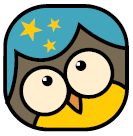 Област/ темaИСХОДИ:Ученик ће бити у стању да:РеднибројчасаНаставна јединицаТип часаОблици радаНаставне методеНаставна средстваМеђупредметно повезивањеЕвалуација квалитета испланираногИЗВОЂЕЊЕ МУЗИКЕпева песму из Енглеске На слово, на слово;- зна да осмисли покрет уз певање песме;- препознаје елементе музичке изражајности;- уочава пуслацију трочетвртинског такта;- учествује у коментарисању свог и туђег извођења песме.31.Песма из Енглеске, На слово, на словоОбнавља-ње и обрадаФронтални, групни, индивидуалниДијалошка, монолошка, илустративно--демонстративнаУџбеник, ЦД, инструмент, металофонДигитално издање уџбеника на Мозаик платформи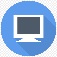 Српски језик, Природа и друштво, Ликовна култура, Физичко васпитањеИЗВОЂЕЊЕ МУЗИКЕ-уме да примени изражајне елементе у интерпретацији;- учествује у групном свирању композиције; - учествује у коментарисању свог и туђег извођења песме;32.Карл Орф, Композици-ја за два металофонаОбнавља-ње и обрадаФронтални, групни, индивидуалниДијалошка, монолошка, илустративно--демонстративнаУџбеник, ЦД, инструмент, металофонДигитално издање уџбеника на Мозаик платформиСрпски језик, Природа и друштво, Ликовна култура, Физичко васпитањеМУЗИЧКО СТВАРАЛАШТВО-осмишљава мање музичке фразе;- компонује мелодију на задати литерарни текст;- користи мобилни телефон за снимање;- коментарише своје и туђе компоноване песме;33.Компонова-ње песмеОбнавља-њеФронтални, групни, индивидуалниДијалошка, монолошка, илустративно--демонстративнаУџбеник, инструмент, металофонДигитално издање уџбеника на Мозаик платформиСрпски језикСЛУШАЊЕ МУЗИКЕ-препознаје елементе музичке изражајности у композицији Пинк Пантер Хенрија Мансинија;- препознаје музичке инструменте у слушаној композицији;- повезује карактер дела са анимираним филмом Пинк Пантер;34.Музика на филмуХенри Мансини, Пинк ПантерОбнавља-њеФронтални, групниДијалошка, монолошка, илустративно--демонстративнаУџбеник, ЦД, ТВ, лаптоп, сликеДигитално издање уџбеника на Мозаик платформиСрпски језик, Физичко и здравствено васпитање, Природа и друштво